Сентябрь
 Тема месяца:    «Какие мы!»Формировать  представление о строении своего тела и функциях отдельных органов.Учить, правильно называть части своего тела, находить правую и левую стороны.Воспитывать бережное отношение к своему организму.Приобщать к здоровому образу жизни.                                                                             Октябрь                                                           Тема месяца:   «Наши помощники».Расширять представления детей о своём организме - о функциях носа, ушей.Развивать  понимание значения и необходимости гигиенических процедур.Познакомить с основными правилами ухода за ушами, носом. Продолжать формировать навыки здорового образа жизни.Ноябрь Помочь детям понять, что здоровье зависит от правильного питания, еда должна быть не только вкусной, но и полезной.Продолжать воспитывать желание заботиться о своём здоровьеДать знания о зубах, научить заботится  о них.\                                                                      ДекабрьТема месяца: «Мойдодыр.»Учить самостоятельно,  следить за своим здоровьем. Продолжать  формировать навыки личной гигиены.Познакомить с распорядком дня. Показать важность соблюдения режима.Воспитывать желание вести ЗОЖ.                                             Январь                  Тема месяца:   «Поговорим о болезнях, о микробах и вирусах».Дать детям элементарные представления об инфекционных болезнях и их возбудителях.Сформировать представление о болезнях, микробах и вирусах.Активировать словарь по теме.ФевральТема месяца:  « Спорт».Способствовать становлению у детей ценностей ЗОЖ.Закрепить знания о том, что занятия спортом очень полезны для здоровья.Вызвать  у  детей желание совершенствовать  физическое развитие.Поддерживать интерес к занятиям спортом.                                                                     Март 	             Тема месяца:  «Неболейка»Научить,  самостоятельно следить за своим здоровьемПовторить простейшие приёмы  самооздоровления.Закрепить знания о значении витаминов.                                                    АпрельТема месяца: «Безопасность в быту».  Учить, правильно пользоваться бытовыми приборамиДать понять, что некоторые из них опасныРазвивать мышление и умение детей применять полученные знания для правильного выбора своих действий в опасных ситуациях.Май                          Тема месяца: « Безопасность на природе».Воспитывать стремление быть ближе к природе, черпать в ней силы, здоровье, в случае болезни лечиться её средствами.Дать знания о лекарственных и ядовитых растениях.Объяснить,  что контакты с животными могут быть опасными.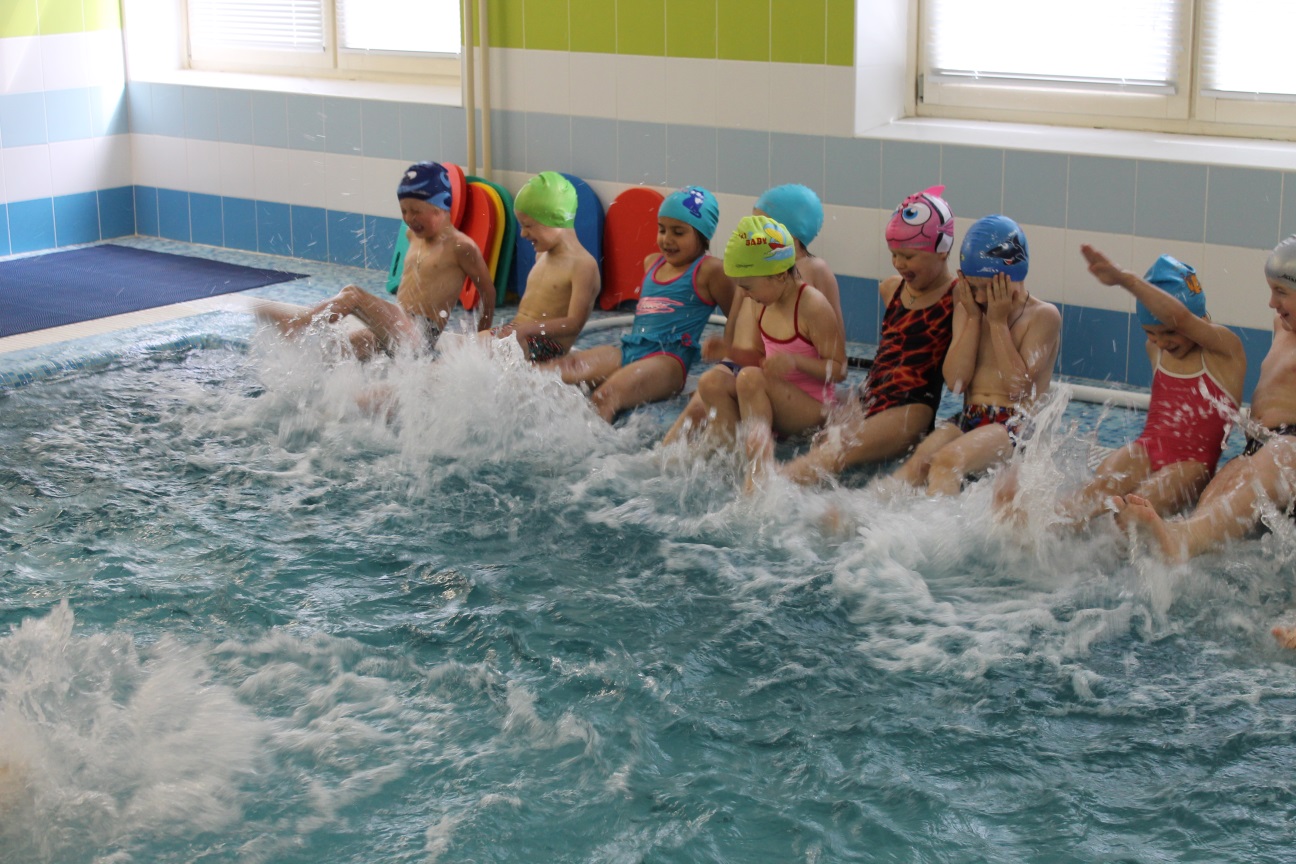 МБДОУ детский садкомбинированного вида «Пчёлка» г. ХимкиВоспитатель: Дайлиденок М. В.Познавательная  деятельность Совместная   деятельностьСамостоятельная деятельность Работа с     родителями«Вот Я какой».Цель: Закрепить и уточнить представления о частях тела человека.Развивать умение ориентироваться в схеме собственного тела.Различать и называть части тела.Активизировать словарь детей.« Наши глаза»Цель:  Дать детям представления о том, что глаза являются одним из основных органов чувств человека; познакомить со строением глаза; привести к пониманию, что зрение необходимо беречь. Развитие и активизация словаря, памяти.ДИДАКТИЧЕСКИЕ ИГРЫ:«Узнай по описанию»«Найди на ощупь названную часть тела».   «Умею- не умею».  «Поехали». «Покажи части тела». «Мой портрет». «Весёлый человек». «Угадай кто это?»«Что сначала, что потом». «Рассмотри дерево» «Найди одинаковые предметы»«Хорошо- плохо для глаз»Игры-ситуации:«Я расту».« На приёме у врача- окулиста»Беседа:«Что я умею делать».«Глаза – зеркало души»Чтение:М.Ефремова. «Тело человека».А.Барто «Я расту», « Очки»Загадки про человека, глаза.Подвижные игры:«Стоп».   «Ровным кругом» «Жмурки».Рассматривание плакатов с изображением людей.Раскраски.Обведи (ладонь, стопу).Настольно печатные игры:«Найди пару».«Найди предмет на ощупь»Консультация: «Семья - моё начало».Предложить разучить «Гимнастику для глаз»Познавательная деятельностьСовместная  деятельностьСамостоятельная деятельность Работа с  родителями« Такие разные носы?»1.Расширить представления детей   о своём организме – о функциях носа, особенностях его строения,   значении.2. Развивать интерес к  познанию своего организма.3. Закрепить правила безопасности жизнедеятельности, правила ухода за носом.4. Воспитывать у детей культуру здоровья.« Уши наши помощники»познакомить детей со строением уха и с основными правилами ухода за ушами; расширить и активизировать словарь детей по данной теме; совершенствовать речь в форме диалога (при показе детьми сценки) работа над выразительностью исполнения; развивать память, слуховое внимание, речевой слух, остроту слуха.Дидактические игры:«Узнай предмет по контуру»«Что полезно, что вредно»«Носы нужны не только для красы»«Определи по запаху»«Угадай кто позвал» «Глухой телефон» «Определи предмет по звуку»Игра-ситуация: «Береги здоровье смолоду»«Мои верные помощники»Беседа « Чтобы всем здоровым стать, надо носом нам дышать» «Как беречь уши»  «Как мы слышим»Чтение: и рассматривание книг "Азбука здоровья", "Уроки Айболита" Разучивание с детьми сценки "Про нос и язык" (П.Е.Пермяк)Настольно печатные игры:«Найди пару»«Цепочка»Рассматривание альбомов «Такие разные носы»Консультация: «Профилактика болезней верхних дыхательных путей». Оформление стенда «Закаливающие процедуры». Познавательная деятельностьСовместная деятельностьСамостоятельная деятельностьРабота с родителями« Чтобы зубки не болели»     Цель: научить заботиться о своих зубах. Продолжать формировать представления детей о своём организме. Дать элементарные знания о строении зубов и о профилактике их заболеваний.« Мы знаем пять органов чувств»Цель: Обобщить имеющиеся знания о функции органов.Закрепить гигиенические навыки, умение бережного отношения к органам чувств.Дидактические игры:«Выбери себе пасту и щётку»«Перенеси полезные продукты»«Путешествие хлебного комочка»Игра- ситуация: «Волшебная щёточка», «Подружись с зубной щёткой»Беседа: «Для чего мы едим»«Как избежать болезней зубов»«Чтобы зубки не болели»Чтение: Б.Заходер «МаПари-Кари» С.Маршак «Робин-Бобин» В.Драгунский «Мишка и Дениска на ёлке»Экскурсия «В стоматологический кабинет»Рассматривание плакатов, иллюстраций.Настольно - печатная игра: «Валеология»Консультация: «Как не надо кормить ребёнка»«Формирование культуры трапезы»Развлечение «Волшебная страна чувств»Познавательная деятельностьСовместная  деятельностьСамостоятельная деятельностьРабота с  родителями«Режим. Что это?». Цель: Познакомить детей с распорядком дня. Показать  важность соблюдения режима в укреплении здоровья каждого человека. Закрепить понятие о значимости режима дня.Воспитывать желание придерживаться правил по его выполнению.«Уроки гигиены»Цель: Помочь детям в занимательной форме, играх усвоить понятие “здоровый образ жизни”, “охрана здоровья”, убедить в необходимости соблюдения личной гигиены.Привитие навыков здорового образа жизни, учить детей самостоятельно следить за своим здоровьем.Дидактические игры: «Когда это бывает».«Полезно-  вредно».«Мой день»«Правила гигиены».Беседы:«Чистая вода – для хвори беда».«Уроки гигиены»«Здоровье в порядке, спасибо зарядке»Чтение:К.Чуковский «Мойдодыр».А.Барто «Девочка чумазая».Аэробика «Зверобика».Потешки по режимным моментам. И.Г.Сухина "Мойдодыр, Черномор, Снеговик и другие: Литературные викторины для дошкольников"Развлечение: «Чистота – залог здоровья»Настольно печатные игры:РаскраскиТрафаретыРассматривание иллюстраций.Консультация: «Воспитание у детей дошкольного возраста ЗОЖ»«Нужен ли ребёнку дневной сон»Познавательная деятельностьСовместная   деятельностьСамостоятельная деятельностьРабота  с   родителями«Почему мы болеем?».Цель:  Сформировать  представление о здоровье, болезнях и микробах.Продолжать формировать навыки здорового образа жизни. Активизировать словарь детей по теме« Наши враги - это..».Цель: Продолжать знакомить с вредными  факторами, которые влияют на наше здоровье. Закрепить представления о микробах, грязи, болезнях.Воспитание культурно-гигиеническаих навыковДидактические игры:«Что ты знаешь о…?»«Скорая помощь».«Опасно_ не опасно».Игра- ситуация:«Как беречь здоровье ребёнка».«Грязь и микробы наши враги».Беседа: «Здоровье и болезнь».«Для чего нужны лекарства».Чтение: Г.Остер «Петька-микроб»,С.Михалков «Чудесные таблетки», «Грипп»Рассматривание плакатов.Раскраски Развлечение: «Приключения кота Музика в мышином королевстве».Познавательная деятельностьСовместная деятельностьСамостоятельная деятельностьРабота с родителями«Здоровье в движении». Цель: Расширять представление детей о том, что здоровье человека зависит от его движений. Вызвать желание совершенствовать физическое развитие. Поддерживать интерес к занятиям физическими упражнениями, спортом.Дидактические  игры:«Кому что нужно».«Что изменилось».«Почини спортивную форму».«Что мы видели не скажем, а что, делали покажем» ,  Игры- ситуации:«Зимние забавы».Беседы: «О закаливании организма».Чтение: А. Барто «Я расту». С.Маршак «Великан».Развлечение: «Здоровье в порядке- спасибо зарядке».Настольно печатные игры:«Сложи картинку»Просмотр альбома и фотографий с известными спортсменами.Рассматривание картинок с различными видами спорта.Доклад на тему:«К здоровью через движение»Развлечение «Волшебная страна чувств»Познавательная деятельностьСовместная деятельностьСамостоятельная деятельностьРабота с родителями«Я здоровье берегу!».Цель: Научить детей самостоятельно следить за своим здоровьем, знать простейшие приёмы самооздоровления   (точечный массаж, ароматерапия, закаливание).Дидактические игры:«Лабиринты»«Пища полезная и вредная» «Пищевое лото».«Подбери одежду»Игры-ситуации:«Чтобы нам не болеть».«Одежда и здоровье».Беседа: «Почему надо есть овощи».«Полезные советы».Аромотерапия.Точечный массаж.Гимнастика для глаз.Чтение: И. Семёнова «НЕБОЛЕЙКА» К. Чуковский «Доктор Айболит». Л. Деляну «Носом-шмыг»Развлечение: «Очищение души»  (сказкотерапия)Раскраски по теме «Овощи, фрукты»Разрезные картинки.Рассматривание иллюстраций по теме «Закаливание»Папка- передвижка:«Знаете ли, Вы».Консультация «Здоровье всему голова»«Знакомьтесь витамины».Цель: Закрепить  знания о значении витаминов для здоровья человека.Воспитывать желание вести ЗОЖ.Дидактические игры:«Лабиринты»«Пища полезная и вредная» «Пищевое лото».«Подбери одежду»Игры-ситуации:«Чтобы нам не болеть».«Одежда и здоровье».Беседа: «Почему надо есть овощи».«Полезные советы».Аромотерапия.Точечный массаж.Гимнастика для глаз.Чтение: И. Семёнова «НЕБОЛЕЙКА» К. Чуковский «Доктор Айболит». Л. Деляну «Носом-шмыг»Развлечение: «Очищение души»  (сказкотерапия)Раскраски по теме «Овощи, фрукты»Разрезные картинки.Рассматривание иллюстраций по теме «Закаливание»Папка- передвижка:«Знаете ли, Вы».Консультация «Здоровье всему голова»Познавательная деятельностьСовместная деятельностьСамостоятельная деятельностьРабота с родителями«Помощники в нашем доме»Цель: Учить детей правильно пользоваться бытовыми приборами.Дать элементарные представления о технике безопасности.Расширять словарный запас детейДидактические игры:«Опасно-не опасно»«Угадай по описанию» «Найди пару» «Можно-нельзя»Беседа: «Предметы вокруг нас»«Что делать если…» Чтение: «Кошкин дом» С.Я.Маршак «Девочка чумазая»А. БартоЗагадывание загадок про бытовые приборыРазвлечение: «Увлекательное путешествие в мир здорового и безопасного образа жизни» (итоговое)Раскраски по темеРассматривание иллюстраций, альбомовПросмотр мультфильма «Кошкин дом»Развлечение: «Если хочешь будь здоров» (спортивный праздник по приобщению детей к здоровому образу жизни)Смотр – конкурс книжек – малышек «Мама, папа, я – здоровая семья!»Познавательная деятельностьСовместная деятельностьСамостоятельная деятельностьРабота с родителями«Путешествие на лесную поляну»Цель: Закрепить знания о лекарственных и ядовитых растениях. Объяснить, что контакты с животными могут быть опасными.«Кошка и собака - наши соседи»Цель: Учить понимать состояние и поведение животных, как обращаться с ними.Дидактические игры:«Наши помощники растения»«Знаешь ли ты растения»«Чудесный мешочек»«Чей голос?»«Кто как разговаривает»«Угощение»«Кто где живёт»Игра-ситуация: «Маша обедает»Чтение: М.Раухвенгер «Собачка» А.Александрова «Кошка» «Дворняжка» Г.НовицкаяБеседы: «Кошки и собаки наши друзья»«Осторожно! Ядовитые растения»РаскраскиРассматривание альбомовПапка передвижка«Ядовитые растения»«Лекарственные растения»